МУНИЦИПАЛЬНОЕ КАЗЕННОЕ УЧРЕЖДЕНИЕ – ЦЕНТРАЛИЗОВАННАЯ БУХГАЛТЕРИЯ ЗАВИТИНСКОГО МУНИЦИПАЛЬНОГО ОКРУГА АМУРСКОЙ ОБЛАСТИПРИКАЗ08.11.2022							     			      № 31г.ЗавитинскО внесении изменений в приказ МКУ ЦБ Завитинского муниципального округа от 30.12.2021 №70«Об утверждении единой учетной политики при централизации учета» 	В соответствии с ч. 6 ст. 8 Федерального закона от 06.12.2011 N 402-ФЗ "О бухгалтерском учете", Приказом Минфина России от 14.09.2020 N 198 "О внесении изменений в Приказ Министерства финансов Российской Федерации от 1 декабря 2010 г. N 157н "Об утверждении Единого плана счетов бухгалтерского учета для органов государственной власти (государственных органов), органов местного самоуправления, органов управления государственными внебюджетными фондами, государственных академий наук, государственных (муниципальных) учреждений и Инструкции по его применению" приказываю:1. Внести в Приказ МКУ ЦБ Завитинского муниципального округа от 30.12.2021 №70 «Об утверждении единой учетной политики при централизации учета» изменения согласно Приложению к настоящему Приказу.2. Ознакомить с настоящим Приказом всех работников учреждения, имеющих отношение к учетному процессу.3. Контроль за исполнением настоящего Приказа оставляю за собой.Начальник МКУ ЦБЗавитинского муниципального округа                         О.В. Шуйкина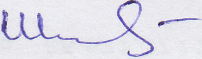 Приложениек Приказу от 30.12.2021 N 70Изменения, вносимые в ПриказМКУ ЦБ Завитинского муниципального округа от 30.12.2021 №70 «Об утверждении единой учетной политики при централизации учета»Внести в Приказ МКУ ЦБ Завитинского муниципального округа от 30.12.2021 №70 «Об утверждении единой учетной политики при централизации учета» следующие изменения:1. В Приложении к Приказу:1.1. Добавить статью 15.15.6 КоАП РФ;1.2. В п.п. 18 п. 5 При заполнении табеля применяются следующие условные обозначения изложить в следующей редакции:1.3. Порядок выдачи денежных средств под отчет дополнить Приложением №3 в следующей редакции:В бухгалтерию наименование учреждения
от Ф.И.О. руководителяЗаявлениеНеобходимо выдать мне, руководителю учреждение, Ф.И.О., в подотчет денежные средства путем перечисления на дебетовую карту или выдачи наличными через кассу в сумме: _______________________________________сроком на _____ дней на _____________________________________________					                   указать на какие целиСогласовано:     (должность руководителя) 	_______________	 (фамилия, инициалы)	                                                      подпись«____» ___________20___г.		
1.4.  В п.п. 2 п. 33 заменить по тексту слова «устанавливается субъектом учета» на слова «устанавливается централизованной бухгалтерией». 1.5. Приложение №4 Первичная документация к журналам операций изложить в следующей редакции:Наименование показателя Код Часы, фактически отработанныеФНеявки с разрешения администрацииАВременная нетрудоспособность (включая нетрудоспособность, вызванную будущим материнством, и режим самоизоляции) БОсуществление государственных обязанностейГДни нетрудоспособности, за которые не выплачивается пособие НБЕжегодный основной оплачиваемый отпускООтпуск без сохранения заработной платы ОЗОтпуск дополнительный, отпуск по уходу за ребенком инвалидомОДОтпуск по уходу за ребенком до 1,5л ОРОтпуск по уходу за ребенком от 1,5 до 3л ОрДни сдачи крови и предоставленные в связи с этим дни отдыха СКНерабочий оплачиваемый день НОДДополнительные выходные дни (оплачиваемые) (диспансеризация, медицинский осмотр)ОВКурсы повышения квалификацииПКСлужебные командировкиКУчебный дополнительный отпускОУДистанционное обучение ДОНеявка по невыясненным причинам (до выяснения обстоятельств)ННПродолжительность работы в выходные и нерабочие праздничные дниРППрогулыПВынужденный простойВПТрудовая деятельность, осуществляемая в ночное времяНСверхурочная трудовая деятельностьС№Журнал операций Счет учета Документы 1Журнал операций по счету «Касса» (ф. 0504071) 0.201.34.000 Вторые листы кассовой книги (ф. 0504514) – отчет кассира Примечание: отчет кассир составляет ежедневно в конце рабочего дня. К нему прикладывает приходные и расходные ордера и документы, на основании которых выданы или получены деньги: ведомости на выплату зарплаты, заявления от подотчётных лиц, квитанции (ф. 0504510) 2Журнал операций с безналичными денежными средствами (ф. 0504071) 0.201.11.000 0.210.02.000 0.210.03.000 0.303.05.000 – по платежам в бюджеты 0.304.01.000 0.304.05.000 0.304.04.000 Выписки с лицевого или расчетного счета вместе с: платежными документами (реестр перечислений, список удержаний, заявление выдачи денежных средств в подотчет); другими казначейскими и банковскими документами (расшифровка сумм неиспользованных (внесенных через банкомат или пункт выдачи наличных денежных средств) средств) 2Журнал операций с безналичными денежными средствами (ф. 0504071) 0.201.11.000 0.210.02.000 0.210.03.000 0.303.05.000 – по платежам в бюджеты 0.304.01.000 0.304.05.000 0.304.04.000 Бухгалтерские справки (ф. 0504833) 2Журнал операций с безналичными денежными средствами (ф. 0504071) 0.201.11.000 0.210.02.000 0.210.03.000 0.303.05.000 – по платежам в бюджеты 0.304.01.000 0.304.05.000 0.304.04.000 Извещения (ф. 0504805) Журнал операций с безналичными денежными средствами (ф. 0504071) 0.201.11.000 0.210.02.000 0.210.03.000 0.303.05.000 – по платежам в бюджеты 0.304.01.000 0.304.05.000 0.304.04.000 Другие документы, на основании которых составлен журнал 3Журнал операций расчетов с подотчетными лицами (ф. 0504071) 0.208.00.000 Авансовые отчеты (ф. 0504505) с подтверждающими документами: кассовые и товарные чеки; квитанции электронных банкоматов и терминалов (слипы); проездные билеты; счета и квитанции за проживание 3Журнал операций расчетов с подотчетными лицами (ф. 0504071) 0.208.00.000 Приходный ордер на приемку нефинансовых активов (ф. 0504207) – в части поступления имущества Журнал операций расчетов с подотчетными лицами (ф. 0504071) 0.208.00.000 Извещения (ф. 0504805) 4Журнал операций расчетов с поставщиками и подрядчиками (ф. 0504071) 0.302.00.000 0.206.00.000 0.303.00.000 – по начисленному НДФЛ 0.304.04.000 Документы: договоры; счета-фактуры; акты выполненных работ (оказанных услуг); товарные и товарно-транспортные накладные 4Журнал операций расчетов с поставщиками и подрядчиками (ф. 0504071) 0.302.00.000 0.206.00.000 0.303.00.000 – по начисленному НДФЛ 0.304.04.000 Извещение (ф. 0504805) Журнал операций расчетов с поставщиками и подрядчиками (ф. 0504071) 0.302.00.000 0.206.00.000 0.303.00.000 – по начисленному НДФЛ 0.304.04.000 Другие документы, на основании которых составлен журнал 5Журнал операций расчетов с дебиторами по доходам (ф. 0504071) 0.205.00.000 0.209.00.000 0.304.04.000 Документы по начислению и поступлению доходов 5Журнал операций расчетов с дебиторами по доходам (ф. 0504071) 0.205.00.000 0.209.00.000 0.304.04.000 Договоры, постановления и распоряжения 5Журнал операций расчетов с дебиторами по доходам (ф. 0504071) 0.205.00.000 0.209.00.000 0.304.04.000 Табели учета посещаемости детей (ф. 0504608) Журнал операций расчетов с дебиторами по доходам (ф. 0504071) 0.205.00.000 0.209.00.000 0.304.04.000 Бухгалтерские справки (ф. 0504833) Журнал операций расчетов с дебиторами по доходам (ф. 0504071) 0.205.00.000 0.209.00.000 0.304.04.000 Извещение (ф. 0504805) Журнал операций расчетов с дебиторами по доходам (ф. 0504071) 0.205.00.000 0.209.00.000 0.304.04.000 Другие документы, которые подтверждают право требования к дебиторам 6Журнал операций расчетов по оплате труда, денежному  довольствию и стипендиям (ф. 0504071)0.302.00.000 0.303.01.000 0.304.02.000 0.304.03.000Свод расчетных ведомостей вместе с: табелями учета использования рабочего времени (ф. 0504421); копиями приказов, выписками из приказов о зачислении, увольнении, перемещении, отпусках сотрудников, записка-расчет об исчислении среднего заработка при предоставлении отпуска, увольнении и других случаях (ф.0504425), реестр сдачи документов (ф.0504053)7Журнал операций по выбытию и перемещению нефинансовых активов (ф. 0504071) 0.101.00.000 0.103.00.000 0.104.00.000 0.105.00.000 0.106.00.000 0.304.04.000 Документы по операциям с нефинансовыми активами: 7Журнал операций по выбытию и перемещению нефинансовых активов (ф. 0504071) 0.101.00.000 0.103.00.000 0.104.00.000 0.105.00.000 0.106.00.000 0.304.04.000 Акты о приеме-передаче нефинансовых активов (ф. 0504101); Журнал операций по выбытию и перемещению нефинансовых активов (ф. 0504071) 0.101.00.000 0.103.00.000 0.104.00.000 0.105.00.000 0.106.00.000 0.304.04.000 Накладные на внутреннее перемещение объектов нефинансовых активов (ф. 0504102); Журнал операций по выбытию и перемещению нефинансовых активов (ф. 0504071) 0.101.00.000 0.103.00.000 0.104.00.000 0.105.00.000 0.106.00.000 0.304.04.000 Акты о приеме-сдаче отремонтированных, реконструированных и модернизированных объектов основных средств (ф. 0504103); Журнал операций по выбытию и перемещению нефинансовых активов (ф. 0504071) 0.101.00.000 0.103.00.000 0.104.00.000 0.105.00.000 0.106.00.000 0.304.04.000 Акты о списании объектов нефинансовых активов (кроме транспортных средств) (ф. 0504104); Журнал операций по выбытию и перемещению нефинансовых активов (ф. 0504071) 0.101.00.000 0.103.00.000 0.104.00.000 0.105.00.000 0.106.00.000 0.304.04.000 Меню-требования на выдачу продуктов питания (ф. 0504202); Журнал операций по выбытию и перемещению нефинансовых активов (ф. 0504071) 0.101.00.000 0.103.00.000 0.104.00.000 0.105.00.000 0.106.00.000 0.304.04.000 Извещения (ф. 0504805); Журнал операций по выбытию и перемещению нефинансовых активов (ф. 0504071) 0.101.00.000 0.103.00.000 0.104.00.000 0.105.00.000 0.106.00.000 0.304.04.000 Требования-накладные (ф. 0504204); другие документы, на основании которых составляете журнал Журнал операций по выбытию и перемещению нефинансовых активов (ф. 0504071) 0.101.00.000 0.103.00.000 0.104.00.000 0.105.00.000 0.106.00.000 0.304.04.000 Требования-накладные (ф. 0504204); другие документы, на основании которых составляете журнал 8Журнал по прочим операциям (ф. 0504071) 0.101.00.000 0.109.00.000 0.210.05.000 0.210.06.000 0.302.00.000– по пенсиям, пособиям, иным социальным выплатам 0.303.00.000 0.304.04.000 0.304.06.000 0.401.00.000Документы, которые не отражали в других журналах: 8Журнал по прочим операциям (ф. 0504071) 0.101.00.000 0.109.00.000 0.210.05.000 0.210.06.000 0.302.00.000– по пенсиям, пособиям, иным социальным выплатам 0.303.00.000 0.304.04.000 0.304.06.000 0.401.00.000Извещение (ф. 0504805); 8Журнал по прочим операциям (ф. 0504071) 0.101.00.000 0.109.00.000 0.210.05.000 0.210.06.000 0.302.00.000– по пенсиям, пособиям, иным социальным выплатам 0.303.00.000 0.304.04.000 0.304.06.000 0.401.00.000Бухгалтерская справка (ф. 0504833); 8Журнал по прочим операциям (ф. 0504071) 0.101.00.000 0.109.00.000 0.210.05.000 0.210.06.000 0.302.00.000– по пенсиям, пособиям, иным социальным выплатам 0.303.00.000 0.304.04.000 0.304.06.000 0.401.00.000Расчет плановой и фактической себестоимости готовой продукции; другие документы, на основании которых составляете журнал 8шоЖурнал операций по исправлению ошибок прошлых лет0.101.00.000 0.109.00.000 0.210.05.000 0.210.06.000 0.302.00.000– по пенсиям, пособиям, иным социальным выплатам 0.303.00.000 0.304.04.000 0.304.06.000 0.401.00.000Бухгалтерская справка (ф. 0504833)8моЖурнал операций меж отчетного периода0.102.00.0000.104.6I.0000.111.6I.0000.401.30.0000.401.50.000Бухгалтерская справка (ф. 0504833)